ГРАФИК ПОСЕЩАЕМОСТИ И АКТИВНОСТИ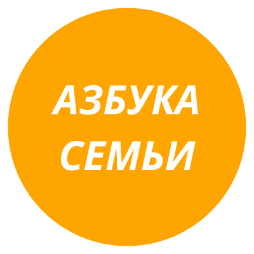 участников Школы осознанных родителейАНО «Азбука Семьи»ЕЖЕМЕСЯЧНЫЙ ОТЧЁТ  ФИО Лидера Школы:Населённый пункт:Месяц, год:ФИО участникаДаты занятийДаты занятийДаты занятийДаты занятийДаты занятийДаты занятийДаты занятийДаты занятийДаты занятийДаты занятийФИО участника(Укажите дату)(Укажите дату)(Укажите дату)(Укажите дату)(Укажите дату)(Укажите дату)(Укажите дату)(Укажите дату)(Укажите дату)(Укажите дату)ФИО участникаПосетил(а)Выполнил заданияПосетил(а)Выполнил заданияПосетил(а)Выполнил заданияПосетил(а)Выполнил заданияПосетил(а)Выполнил задания